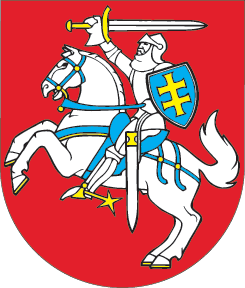 LIETUVOS RESPUBLIKOSGYVENTOJŲ PAJAMŲ MOKESČIO ĮSTATYMO NR. IX-1007 17 IR 34 STRAIPSNIŲ PAKEITIMOĮSTATYMAS2015 m. gruodžio 17 d. Nr. XII-2203Vilnius1 straipsnis. 17 straipsnio pakeitimas Pakeisti 17 straipsnio 1 dalies 25 punktą ir jį išdėstyti taip: „25) pajamos, gautos kaip labdara arba parama Lietuvos Respublikos labdaros ir paramos įstatymo (toliau – Labdaros ir paramos įstatymas) nustatyta tvarka;“.2 straipsnis. 34 straipsnio pakeitimas Pakeisti 34 straipsnio 3 dalį ir ją išdėstyti taip: „3. Mokesčio administratorius nuolatinio Lietuvos gyventojo prašymu, mokestiniam laikotarpiui pasibaigus, Vyriausybės arba jos įgaliotos institucijos nustatyta tvarka privalo pervesti asmenims, pagal Labdaros ir paramos įstatymą turintiems teisę gauti paramą, iki 2 procentų pajamų mokesčio, mokėtino pagal metinę pajamų mokesčio deklaraciją, sumos, o jeigu nuolatinis Lietuvos gyventojas metinės pajamų mokesčio deklaracijos neteikia, – iki 2 procentų mokestį išskaičiuojančio asmens išskaičiuoto pajamų mokesčio sumos.“3 straipsnis. Įstatymo įsigaliojimas ir įgyvendinimas1. Šis įstatymas, išskyrus šio straipsnio 2 dalį, įsigalioja 2017 m. sausio 1 d.2. Lietuvos Respublikos Vyriausybė ar jos įgaliota institucija iki 2016 m. gruodžio 31 d. priima šio įstatymo įgyvendinamuosius teisės aktus.Skelbiu šį Lietuvos Respublikos Seimo priimtą įstatymą.Respublikos Prezidentė	Dalia Grybauskaitė